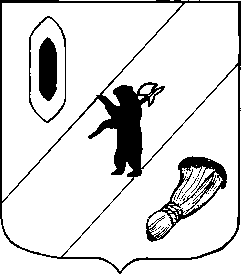 АДМИНИСТРАЦИЯ  ГАВРИЛОВ-ЯМСКОГОМУНИЦИПАЛЬНОГО  РАЙОНАПОСТАНОВЛЕНИЕ07.04.2015 № 496О ликвидации муниципального образовательного бюджетного учреждения Ставотинская основнаяобщеобразовательная школа        В соответствии со ст.61 Гражданского кодекса Российской Федерации, ст.18 Федерального закона от 12.01.1996 № 7-ФЗ «О некоммерческих организациях», Федерального закона от 29.12.2012 №273-ФЗ «Об образовании в Российской Федерации», в соответствии Положением о порядке создания, реорганизации и ликвидации муниципальных общеобразовательных  учреждений, утвержденным  решением Собрания представителей Гаврилов-Ямского муниципального района от 29.04.2010 №12, а также в целях дальнейшего совершенствования сети образовательных учреждений Гаврилов-Ямского муниципального района, руководствуясь ст.26 Устава Гаврилов-Ямского муниципального района,АДМИНИСТРАЦИЯ МУНИЦИПАЛЬНОГО РАЙОНА ПОСТАНОВЛЯЕТ:1. Ликвидировать   муниципальное образовательное бюджетное учреждение Ставотинская основная общеобразовательная школа (далее «МОБУ Ставотинская ООШ») с 1.09.2015г.2. Утвердить состав ликвидационной комиссии МОБУ Ставотинская ООШ (приложение).3. Ликвидационной комиссии осуществить следующие мероприятия, связанные с ликвидацией МОБУ Ставотинская ООШ:3.1. Представить списки высвобожденных работников в государственное казённое учреждение Ярославской области Центр занятости населения Гаврилов-Ямского района.3.2. Предупредить о предстоящем увольнении каждого работника МОБУ Ставотинская ООШ с указанием даты предупреждения, в соответствии с Трудовым кодексом Российской Федерации.3.3. Опубликовать сообщение о ликвидации, порядке и сроках заявления требований кредиторами в органы печати, публикующих сведения о государственной регистрации;3.4. Составить промежуточный ликвидационный и ликвидационный баланс.4. Управлению по архитектуре, градостроительству, имущественным и земельным отношениям Администрации муниципального района (начальник В.В.Василевская) осуществить мероприятия по изъятию имущества из оперативного управления.5. Управлению образования Администрации муниципального района (начальник В.Ю.Хайданов) уведомить в письменной форме Департамент образования Ярославской области о ликвидации МОБУ Ставотинская ООШ. 6.Назначить ответственного за действия, связанные с процедурой государственной регистрации ликвидации учреждения МОБУ Ставотинская ООШ Помогалову Л.Г., директора МОБУ Ставотинская ООШ.7. Контроль за выполнением постановления возложить на первого заместителя Главы Администрации муниципального района А.А.Забаева.8. Постановление опубликовать в официальном печатном источнике Гаврилов-Ямского муниципального района и разместить на официальном сайте Администрации Гаврилов-Ямского муниципального района в сети Интернет.9. Постановление вступает в силу с момента подписания.Глава Администрации Приложение  к постановлению Администрации Гаврилов-Ямского муниципального района от 07.04.2015 № 496СОС ТАВликвидационной комиссии МОБУ Ставотинская основная общеобразовательная школа.муниципального района                                       	                                         В.И.СеребряковПредседатель комиссии:Помогалова Л.ГСекретарь комиссии:Князева Н.А.- директор МОБУ Ставотинская ООШ;- ведущий специалист Управления образования Администрации муниципального района, секретарь комиссии.Члены комиссии:Алатырева В.Б.Казанкина М.В.Прялочникова С.А.Ульянычева Г.Р. - директор муниципального учреждения "Централизованная бухгалтерия образовательных учреждений Гаврилов-Ямского муниципального района";- главный бухгалтер Управления образования Администрации муниципального района;- директор муниципального учреждения «Информационно-методический центр";- ведущий специалист отдела по имущественным отношениям Управления по архитектуре, градостроительству, имущественным и земельным отношениям    Администрации муниципального района.